BIOLEG 1: Moleciwlau i OrganauAmser - 1.5 awrRhowch gynnig ar 3 chwestiwn.Mae nod llywodraeth y Deyrnas Unedig i gyrraedd sero-net o allyriadau carbon yn cynnwys 30,000 hectar o goed newydd erbyn 2025. Esboniwch yn nhermau biocemeg sut y byddai'r coed hyn yn tynnu carbon o'r atmosffer.Gwnewch adolygiad o fioleg foleciwlaidd firysau, gan gynnwys rhai ffeithiau am COVID-19.Enwch unrhyw BEDWAR hormon yn y corff dynol a rhoi disgrifiad bras o’u swyddogaethau.Esboniwch sut y cynhyrchir celloedd byw gan ddefnyddio gwybodaeth mewn DNA.Disgrifiwch yn fanwl y camau metabolaidd sydd ar waith wrth drawsnewid moleciwl glwcos yn CO2.Ysgrifennwch draethawd ar (unrhyw agweddau ar) y pwnc "Treulio".Beth yw mwtaniadau, a pham eu bod weithiau'n anfanteisiol?Sut y mae wrin yn cael ei gynhyrchu yn y corff dynol?Esboniwch beth yw lipidau, gan roi enghreifftiau o’u swyddogaethau a’u heffeithiau iechyd deietegol.Disgrifiwch anatomeg blodyn, gan amlinellu swyddogaethau ei wahanol adeileddau. Trafodwch ffactorau sy'n gallu effeithio ar gyfraddau adwaith ensymau, a rhowch rai enghreifftiau o ensymau.Cymharwch ymaddasiadau sydd gan wahanol fathau o anifeiliaid i gymryd ocsigen i’r corff.Beth yw bacteria ac ym mha ffordd y maent yn wahanol i ewcaryotau?Esboniwch ddulliau gweithredu’r system imiwnedd. A yw’n gallu mynd o'i le i rai pobl?Ysgrifennwch draethawd ar "Gellfuriau".Dychmygwch eich bod yn feddyg a bod un o’ch cleifion yn dioddef o glefyd penodol o’ch dewis chi. Disgrifiwch natur y clefyd a’r driniaeth sy’n bosibl.Sut mae'r galon yn gweithio, a sut mae gwaed ohoni'n cael ei dywys o amgylch y corff?Cyflwynwch arbrawf gwirioneddol neu ddychmygol ar ffurf adroddiad gwyddonol ('Cyflwyniad', 'Deunyddiau a Dulliau', 'Canlyniadau', a 'Thrafodaeth').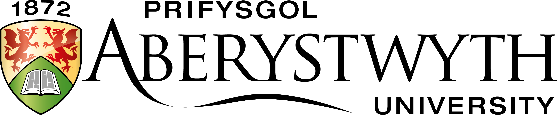 ⁠ARHOLIADAU'R YSGOLORIAETHAU MYNEDIADCHWEFROR 2023